附件1四川省教师专业发展平台在线学习操作指南一、已安装钉钉通过电脑端或手机端登录钉钉，点击“工作台”选择“四川教师专业发展平台”进行在线选学。二、未安装钉钉1、下载安装钉钉电脑端或手机端，并完成用户注册。手机端：各类手机应用商城搜索“钉钉”下载即可；电脑端： http://www.dingtalk.com 进入官网下载2、使用钉钉扫一扫，加入“四川教师专业发展平台”。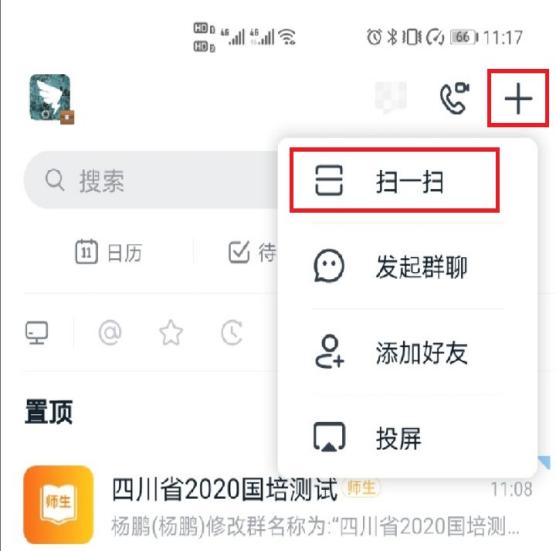 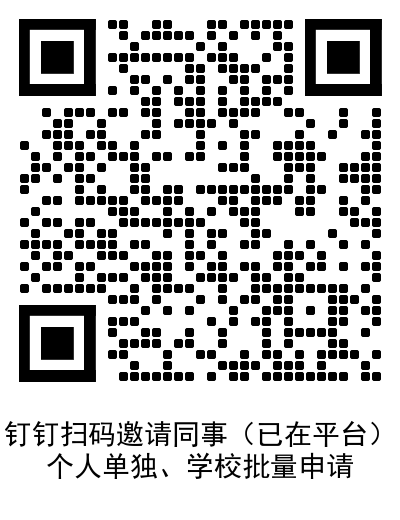 （1）在平台教师可扫码邀请同事加入；（2）学校无教师在平台，批量申请加入（附件使用EXCEL表格上传，内容：学校、姓名、钉钉绑定的电话号码、学科、职位，只需要以上信息）3.钉钉电脑端操作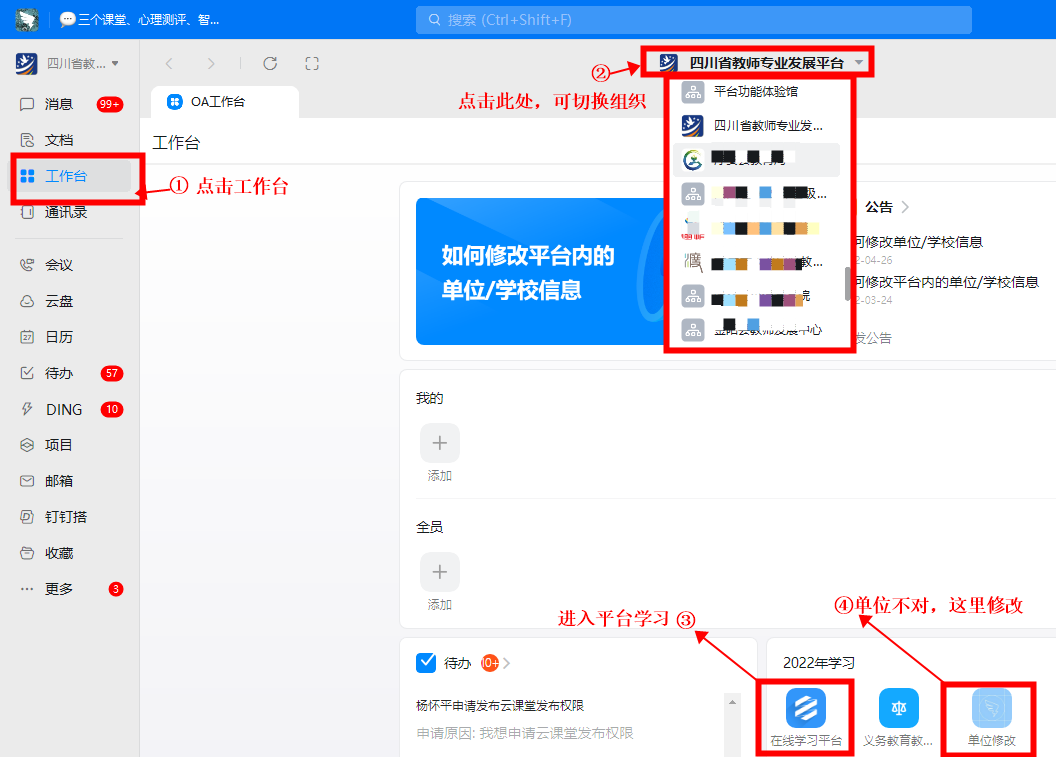 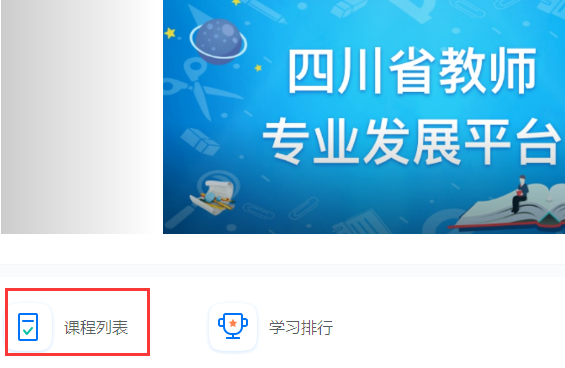 4.钉钉手机端操作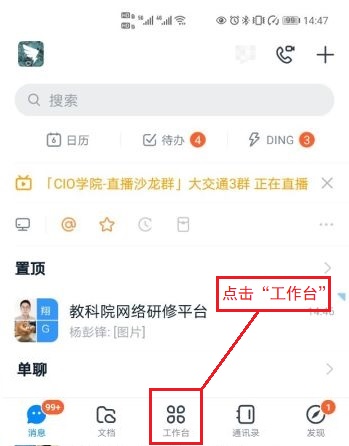 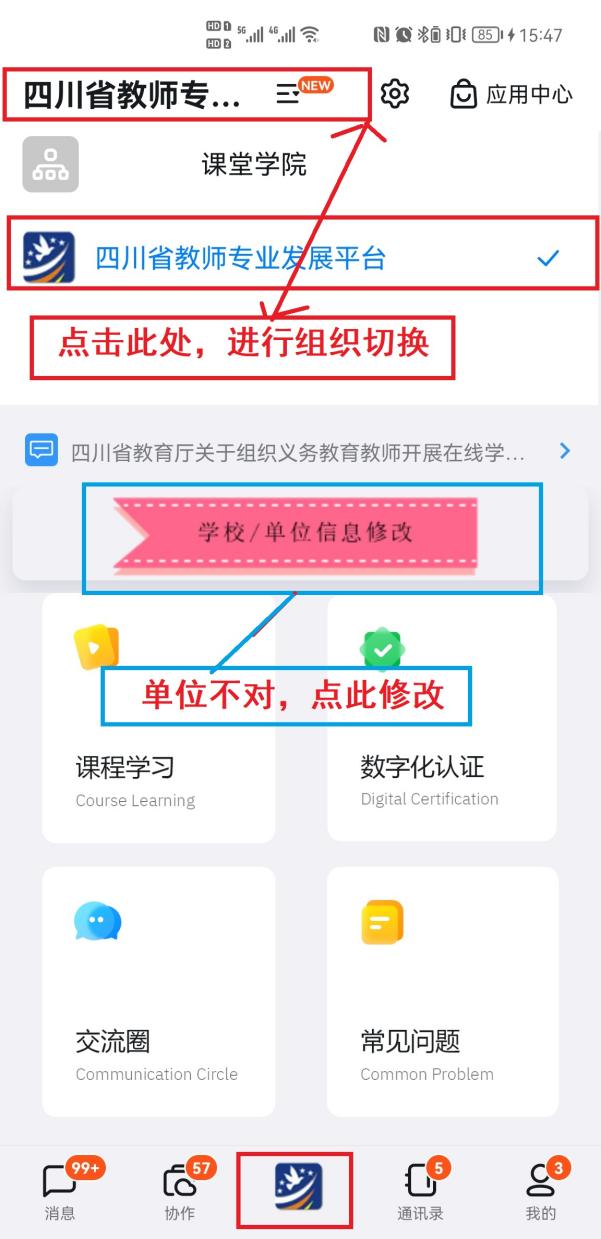 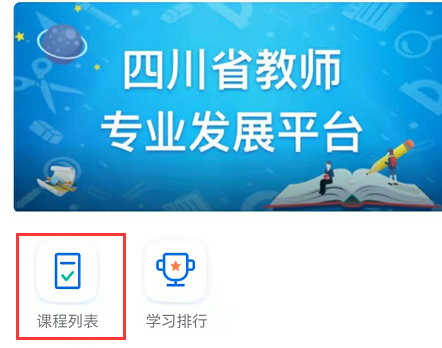 点击底端“工作台”，再点击顶端选择“四川省教师专业发展平台”，再点击“课程学习”。